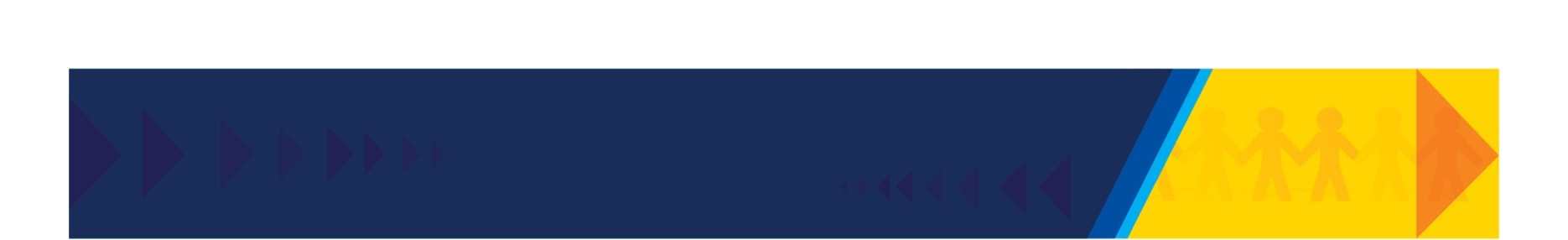 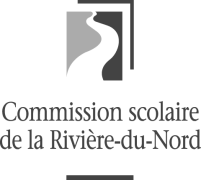 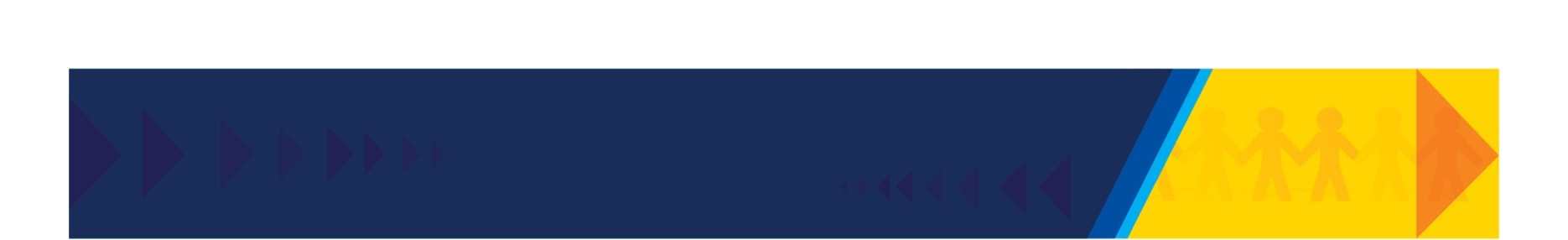 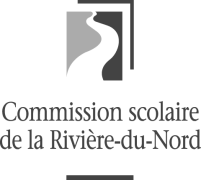 RENCONTRE DU COMITÉ DE PARENTS EHDAA 
12 juin 2017CA-2, 795, rue Melançon, Saint-Jérôme, 18h00 salle 115-BInvité : Sébastien Tardif DGAChantal DuvalSecrétaire de rencontre Sont présents :Baril, Suzie(Parent)Cauchon, Audrey(Représentante de la communauté)Cayouette, Line(Enseignante, école des Falaises, représentante du SERN)Damphousse, Louise(Représentante du SPSERN)Dussault, Chantal(Parent)Duval, Chantal(Directrice adjointe de l’adaptation scolaire, SRÉ)Gougeon, Suzie(Parent)Lavoie, France(Parent, agente de liaison)Leblanc, Nicole(Directrice, école de l’Horizon-Soleil)Lévesque, Hugo(Président, parent)Monette, GenevièveRemplaçante de Bianca B. Lamoureux lorsqu’elle n’est pas disponibleTaillon, Annie(Commissaire parent et vice-présidente)Ouverture de l’assemblée L’ouverture de l’assemblée a lieu à 18h45.Vérification des présencesLes présences sont prises par Chantal Duval, secrétaire de la rencontre.  Tous les membres sont présents.Adoption de l’ordre du jourProposée par Annie Taillon et appuyée par  France LavoieParole à l’assembléeNilParole à Monsieur Sébastien TardifPrésentation des travaux du comité :  charte des classes spécialisées.Explication du nouveau programme d’accompagnement des élèves TC au secondaireParole au représentant de la communauté, Mme Audrey Cauchon2 thèmes retenus :	16 octobre : La motivation, là où tout commence. La motivation, un motif pour passer à l’action.	23 avril : Passage primaire secondaire	La moitié de la somme sera déboursée par le comité de parents.Parole à l’agent de liaison du comité de parents, Mme France LavoieNouveau logo du comité de parents.Dépliant disponible.Offre alimentaire dans les écoles dans les cafétérias.Formation sur les budgets 17-18.Possibilité de mettre sur pied un site web pour le comité de parents.Parole à la commissaire parent, Mme Annie TaillonProcessus de déplacement de la clientèle EHDAA a été présenté au conseil des commissaires.Les parents devraient être informés plus tôt.Adoption du compte-rendu de la rencontre du 10 avril 2017Mme Cayouette du SERN dénonce la fermeture des classes DA en 2016 au primaire et des classes TC au secondaire en 2017. Elle souhaite que le comité de parents soit consulté et fasse des recommandations telles que prévu par la loi.Proposée par Mme France Lavoie et appuyée par Suzie Gougeon.Suivis à la rencontre du 10 avril 2017Un budget de 2000$ sera alloué au comité de parents pour l’année 2017-2018.Retour sur les propositions de Monsieur Darche Demande de paiement de la moitié des frais des conférences par le comité de parentsInsérer le logo dans les prochains envois en 17-18Comités de travail et rencontre pour l’année 2017-2018Prévoir un ordre du jour pour les comités de travail.Ajouter : rapport des comités de travail dans l’ordre du jour de l’année 2017-2018.Conférence aux parents pour automne 2017Prévoir le sujet à l'ordre du jour du travail en sous-comité.Lettre du comité à la Commission scolaireLa lettre a été envoyée et le message semble avoir été reçue.Autres sujets :Adoption du compte rendu de la rencontre du 13 février 2017Ajout au point 12b : Dépôt du tableau des recommandations fait par le comité de parents consultatifs et le comité paritaire.Prochaine rencontre :11 septembre à 19 h nominations pour les membres EHDAALevée de l’assembléeProposée par Hugo Lévesque et adoptée France Lavoie.